Sudesh vatika convent school, BhagiwanderClass-9thENGLISH LANGAGUE & LITERATUREHINDI COURSE ‘B’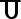 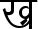  l aLd`r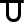 MathematicsSOCIAL SCIENCEPhysicsChemistryBiologyINFORMATION TECHNOLOGYMonthTopicMethodologyLearning OutcomesWorkingDaysBeehive1.The Fun They HadTransaction MethodologyBrain Storming - The class would start  with a discussion on what the students have already learnt in the previous classes and hence what is it that they would learn now. They would also be told about the author the significance of the topic.Introduction of the topic - PPT and Digital Content would be sharedUnderstand the theme – futuristic education system vs current one.2.The Sound of the MusicDiscussion – Think of potential barriers to success and of people who have overcome them.The students will be able to developsensitivity towards differently abled people.April1.The Road Not Taken(Poem)Writing SkillsDiary EntryDiscussion – Choice we make in our life.The concept of diary writing would be discussed. The importance of writing diary would be established. The rule, format and style would be taught and discussed with examplesThe students will get familiar with the idea of making choices in life.To enable the students to generate their thoughts and feelings and express in a convincing style -to generate their interests towards writing. -to guide them to use language appropriately with a taste of creativity. -to make them able to present and defend opinions by making judgments about information, validity of ideas or quality of work based on a set of criteria.18May2.Wind (Poem)Some lines from the poem are highlightedand the students are asked to explain the words/ phrases and poetic devices.Wind represents the difficulties andchallenges. The poem inspires us to face the challenges and hardships with19courage, grit and firm determination.(Moments) 1.The Lost ChildWrite the dialogue between the man andthe child. (ask names, name of the village, what his parents were wearing, where helost them, etc.The story mainly focuses on the significance of the parents.GrammarTensesThe session would start with the proactivity- speaking about their “daily routine”.Inductive method would be applied. The learners would be first taught the difference between the types of verbs and tenses and the connection between the two. The concept of ‘be’ verb and main verb would be discussed. All types of tenses would be discussed with the rules and formulae with examples. Learners would participate in communicative written and oral practice.The learners would develop theirreasoning skills. They would be able to identify verbs in the sentences and extract the differences. The understanding and analyzing skills would be strengthened.JuneBeehiveThe Little GirlA Truly Beautiful Mind3.Rain on the Roof (Poem) Writing SkillsArticlesIs there a generation gap between parents and children? The students will give examples to illustrate their point of view Students will collect detail information about any scientist.The session would start with a pre-writing activity to create an interest towards writing. The teacher would define what an article is and discuss the purpose of article writing.Student will realize the importance of the parents.The students will be able to reflect on the contribution made by some famous scientists.to enhance familiarizing with specific backgroundinformation of author/ book excerpt / History to express ideas fluently and spontaneouslywithout difficulty in expressions, grammar usage, format usage, relevant vocabulary.15JulyWriting SkillsSpeech /DebateGrammarDeterminersPre-writing (brain storming) would beassigned to stimulate the students’ creativity. The rules and process of evaluating, structuring and editing would be discussed in detail. Group compositions would be conducted.The learners would be able to identify determiners and use them appropriately.The students would be able to produceindependent writing thus strengthening their thinking skills, creative and evaluative skills.Their listening skills would be enhanced through peer discussions. They would be able to evaluate their own language as well as of others and improve through checking the errors.22(Moments)2.The Adventures of TotoThe comprehending skills would beimproved.Discussion – Experience of having a petThe comprehending skills would beimproved.Discussion – Experience of having a petTo establish a clear understanding ofdeterminersTo enable the learners to identify the types of determiners and use them in sentences.The students will be able to understand the needs of pets.AugustBeehive5.A Legend of the Northland(Poem)(Moments)In the Kingdom of FoolsThe Happy PrinceGrammarReported SpeechThe students will be asked to find out all possible connotations associated with the different words.Role play - As the king and minister of the story construct a dialogue discussing their deeds after their death.The teacher would start with a game board (whisper game) where the class would be divided into three groups involving direct and indirect dialogues to test the students’ prior knowledge.The changes would be explained. The rules to change direct sentences to indirect would be explained through rule chart and examples. The changes in the verb, pronouns and time would be detailed. The learners would be taught about the usage of reporting verbs.The students will be asked to find out all possible connotations associated with the different words.Role play - As the king and minister of the story construct a dialogue discussing their deeds after their death.The teacher would start with a game board (whisper game) where the class would be divided into three groups involving direct and indirect dialogues to test the students’ prior knowledge.The changes would be explained. The rules to change direct sentences to indirect would be explained through rule chart and examples. The changes in the verb, pronouns and time would be detailed. The learners would be taught about the usage of reporting verbs.The students will be able to differentiate between myths, legends and fables.The students will be able to use the skill of organising their thoughts in a group and putting it in a sentence or two individually. speak without any written text in handThe learners would be able to identify the use of punctuations in direct speech and the changes followed in the indirect speech.-they would be able to spot the use of reporting verbs and the tense.-they would be able to transform dialogues and speech with various reporting verb.-the analyzing skills would be enhanced19SeptemberAssessment of Speaking and Listening SkillsREVISION & EXAMSAssessment of Speaking and Listening SkillsREVISION & EXAMSAssessment of Speaking and Listening SkillsREVISION & EXAMSAssessment of Speaking and Listening SkillsREVISION & EXAMS22OctoberBeehive6.My ChildhoodDiscussion – A. P. J. Abdul KalamDiscuss about great personalities and their contribution in the betterment of the society.Discuss about great personalities and their contribution in the betterment of the society.19State our fundamental rights and duties.7.PackingStudents will be allowed to share their views in the open discussion.Our life is also a journey and we meet with complex situations many times while containing our journey.6.No Men are Foreign(Poem)Writing SkillsStory -WritingPre-writing (brain storming) would be assigned to stimulate the students’ creativity. The rules and process of evaluating, structuring and editing would be discussed in detail.The students would be able to produce independent writing thus strengthening their thinking skills, creative and evaluative skills. Their listening skills would be enhanced through peer discussions. They would be able to evaluate their own language as well as of others and improve through checking the errors.NovemberBeehiveReach For the TopThe Bond of Love8.On Killing a Tree (Poem)Arts Integrated ActivitySpeech- “The need of strengthening the bond of love between human beings and animals.”Discussion about Importance of tree and nature.Painting ArtworkYou are encouraged to think about the rich and cultural heritage of Indian music after reading “The Shenai of Bismillah Khan”, and plan to visit Banaras. Createa painting taking inspiration from the Banarasi Silk Saree, Flute and Rudraksh.Love has no proper language. Even animals and birds understand the language of love.The poet taunts how trees are to be killed.They will better understand the rich and cultural heritage.07(Moments)6. Weathering the Storm in ErsamaThe students will be able to understand the term 'disaster'. distinguish between natural and human caused disasters.Students learn that the single- minded determination and dedication help us overcome all the hurdles and emerge as a winner.December7.The Last LeafAssessment of Speakingand Listening SkillsStudents will prepare a written piece in the form of a Diary Entry/description on the basis of the episode of the text assigned to them and present the same to the class.Our positive thoughts work as a remedy for our illness and sufferings.16Beehive11.If I were youBefore the police arrives, the intruder who enters Gerrard's house escapes bybreaking out of the cupboard. Working in groups, design a poster for his capture.The presence of mind is always essential in the time of crisis.8.A House is not a HomeJanuaryWriting Skills Descriptive Paragraph – PersonIt can help students clarify their understanding of new details about any person.18GrammarModalsStudents will be given the knowledge of Modals with complete rules& Examples.It will help students clarify their understanding about correct usage of Modals.February(Moments) 10.The Beggar9.The Snake Trying (Poem)GrammarSubject–Verb ConcordGroup Discussion1. The teacher divides the class into pairs. 2. Each pair gives at least two reasons why people beg.3. The teacher writes the main reasons on the board.Students will be given the knowledge of correct usage of Subject – Verb Agreement with complete rules & Examples.The students will be able tolearn the skill of organizing their thoughts in a group and putting it in a sentence or two individually. speak without any written text in hand.It will help students clarify their understanding about correct usage of Subject – Verb Agreement.18MONTHUNIT/TOPICMETHODOLOGY/ ACTIVITIESLEARNING OUTCOMEWORKING DAYSAprilikB& nq[k dk vf/kdkj¼xn~;½ikB& in	¼jSnkl½ ¼in~;½ikB& fxYyw¼lap;u½vifBr xn~;ka'k o in~;ka'kvuqPNsn ys[kui= ys[kuO;k[;ku fof/klLoj okPkui'kq&if{k;ksa ls lacaf/kr?kVukvksa dk o kZulrr vH;klladsr fcanqvksa dk Li"Vhdj klkekftd ,oa vkfFkZd vlekurk ls ifjfPkr djkuki'k&q  if{k;ksa ds izfr laosnu'khyrk fodflr djukHkk"kk Kku dk fodkldYiuk 'kfDr dk fodkl18MayikB& ,ojsLV% esjh f'k[kj;k=k ¼xn~;½ikB& jghe ds nksgs ¼in~;½ikB& Le`fr ¼lap;u½vuqLokj] vuqukfld]vU; {ks=ksa esa miyfC/k izkIr djus okys lkglh yksxksa dk o kZulLoj okPkuvkfRed	n`<+rk dh izsj kk nsukHkkokRed vfHk#fp dk fodkldgkuh ds izfr #fp mRiUu djuk19JunevifBr xn~;ka'k o in~;ka'klaokni= ys[kulrr vH;klfofHkUu 'kCnksa n~okjk	vH;klvFkZ xzg k dh {kerk esa o`n~f/kdYiuk 'kfDr dk fodkl ys  u dkS'ky dk fodkl15JulyikB& ,d Qwy dh pkg¼in~;½vifBr xn~;ka'k o in~;ka'kukjk ys[kumilxZ&izR;;lekt esa QSyh Nqvk&Nwr dh?kVukvksa dk o kZulLoj okPkulrr vH;kl#f<+okfnrk o dqjhfr;ksa dh tkudkjh nsukdYiuk 'kfDr dk fodkldYiuk 'kfDr dk fodkl22AugustikB& rqe dc tkvksxs] vfrfFk ¼xn~;½ikB& gkfen [kk¡ ¼lap;u½vifBr xn~;ka'k o in~;ka'kikB & ?kwyi= ys[ku?kj esa vk, vfrfFk;ksa dk okZulkaiznkf;d ,drk ij vk/kkfjr?kVukvksa dk o kZulLoj okPkulrr vH;klegaxkkbZ ds le; esa vfrfFk lRdkj dk vFkZ/kkfeZd ,drk dk egRRo/kwy dk egRRo crkukjpukRedrk dk fodklHkk"kk dh 'kqn~/krk dk fodkl19Septemberiqujko`fRrizFke l= ijh{kkijh{kkKku dk ijh{k k22OctoberikB& /keZ dh vkM+ ¼xn~;½ikB& fn;s ty mBs¼lap;u½vuqLokj] vuqukfld]¼iqujko`fRr½lans”k ys[kuvifBr xn~;ka'k o in~;ka'k/kkfeZd ?kVukvksa dk okZula?k"kZ dj lQyrk izkIr djus okys egkiq#"kksa dk o kZuukfVdklLoj okPkulrr vH;kl/keZ dh lPPkh vkRekuqHkwfr ls voxr djkukTkhou dh pqukSfr;ksa dks Lohdkj djus ds fy, izsfjr djukns'k HkfDr dh Hkkouk dks tkx`r djukdYiuk 'kfDr dk fodkl19NovemberikB& [kq'kcw jprs gkFk¼in~;½vifBr xn~;ka'k o in~;ka'klaokni= ys[kuO;k[;ku fof/kfuR; ubZ curh bekjrksa ds rFkk etnwjh djus okyksa ds mnkgj klLoj okPkuetnwj oxZ dh n;uh; n'kk ls voxr djkuk o mlds lq/kkj ds fy, izsfjr djukdYiuk 'kfDr dk fodklys  u dkS'ky dk fodkl7Decemberiqujko`fRrJqfrlefHkUUkFkZd “kCnIk;kZ;okph ]foykse “kCnlrr vH;klKku dk ijh{k kdYiuk 'kfDr dk fodkl16Januaryiqujko`fRr18Februaryiqujko`fRr18ekl%ikB~;dze%O;kdj k ¼ifjf”k’V%½mn~ns”;%xfrfof/k;%fnolk%vizSyLo kZdkd%mPpkj kLFkkukfu o kZla;kstue~foU;kla pTkhous R;kxL;egRROke fo’k;s vocks/kuk;AvkSipkfjda i=e~] vO;;% inkfu]?kfVdk;k% le;ys[kue~ vkfnA18ebZlwfDrekSfDrdelfU/k%&nh?kZ%] ; k~] xq k%'yksdkuka iz;ksxs kjk’Vªh; /;s; okD;kfu] “kkdkfuukekfu fp= lfgre~ ]fp=k/kkfjra o kZue~ vuqPNsn ys[kue~ okA19twulwfDrekSfDrde~izR;;k%&rqequ~] DRok] Y;i~Hkk’kk;k%lkSUn;Zo/kZue~Ajk’Vªh; /;s; okD;kfu] “kkdkfuukekfu fp= lfgre~ ]fp=k/kkfjra o kZue~ vuqPNsn ys[kue~ okA15tqykbZHkzkUrks cky%fp=k/kkfjra o kZue ]vuqPNsnys[kue~ okA vkSipkfjda i=e~] lfU/k%& o`f)%] v;kfnfo|k;k% egRoe~fo’k;s vocks/kuk;A“yksd ys[kue~ okpue~ pA'yksdkuke~ vUo;su lfgra pkVZfuekZ ke~A22vxLrXkksnksgue~la[;k Kkue~O;atulfU/k% ] folxZlfU/k%iz”ufuekZ ke~A “kCn:ikf k fde~] xPNr~] fo}l~izkphu /kkfeZdxzUFkkuke~ fo’k;s vocks/kuk;Ax`goLrwuka ukekfu lfp=e~A“kCn:ik kka Jo ka ys[kue~ p]/kkrq:ikf k Jo ka ys[kua pA19flrEcjiqujko`fRr%v/kZokf’kZdijh{kk22vDVwcjfldrklsrq%vkSipkfjda i=e~] “kCn:ikf k]xq#] fir`] ekr`A la[;kokph “kCnkuka :ikf kfo|k;k% egRoe~fo’k;s vocks/kuk;Ajkf’Vª;izrhdkuka ukekfu lfp=e~]ijksidkjL; egRRoe~]ee m|kue~19ucEcjtVk;ks% “kkS;Ze~fp=o kZue~fp=k/kkfjra o kZue~izd`rs% lksUn;ZaegRROke~ p vocks/kuk;A izkd`frd“kCn:ik kka Jo ka ys[kue~p]/kkrq:ikf k Jo ka ys[kua p07vkink;k%fuokj ke~ vocks/kuk;A izd`rs% laj{k k vocks/kuk;AfnlEcji;kZoj ke~le;ys[kue] fp=k/kkfjrao kZue~ vuqPNsn ys[kue~ ok] v'kqf) la”kks/kue~Aizkd`frdvkink;k% fuokj ke~ vocks/kuk;A izd`rs% laj{k k vocks/kuk;A“kCn#i&fde~] xPNr~] fo}l~16tuojhvuqoknfof/k%iqujko`fRr%lfU/k&; k~] v;kfn]O;atulfU/k% ] folxZlfU/k%A iz'ufuekZ ke~	vifBRk x|ka'k%] vkSipkfjda i=e~ANk=k%laLd`rEaHkk’k ks izoh kk% Hkos;q%A Nk=s’kq iBuk; fu;feRrk o/kZuk;AEkkgs”oj lw=kkf k milxkZ% f}deZd/kkro%]	laLd`rs vad ys[kue~18Qjojhiqujko`fRr%18MONTHUNIT/TOPICMETHODOLOGY/ ACTIVITIESLEARNING OUTCOMEWORKING DAYSNumber SystemIrrational Numbers,Real Numbers and theirTo obtain the square root of any given positive real number(say 6.9), through an activity, involving paper folding and geometrical construction.To prepare the model for verifying the algebraic identity : (x+y)3= x3 + y3 + 3xy(x+y)Students are able to solve the questions of Number System.18Decimal Expansions,To obtain the square root of any given positive real number(say 6.9), through an activity, involving paper folding and geometrical construction.To prepare the model for verifying the algebraic identity : (x+y)3= x3 + y3 + 3xy(x+y)Representing Real Number onTo obtain the square root of any given positive real number(say 6.9), through an activity, involving paper folding and geometrical construction.To prepare the model for verifying the algebraic identity : (x+y)3= x3 + y3 + 3xy(x+y)number line,To obtain the square root of any given positive real number(say 6.9), through an activity, involving paper folding and geometrical construction.To prepare the model for verifying the algebraic identity : (x+y)3= x3 + y3 + 3xy(x+y)Operation on real numbersTo obtain the square root of any given positive real number(say 6.9), through an activity, involving paper folding and geometrical construction.To prepare the model for verifying the algebraic identity : (x+y)3= x3 + y3 + 3xy(x+y)PolynomialTo obtain the square root of any given positive real number(say 6.9), through an activity, involving paper folding and geometrical construction.To prepare the model for verifying the algebraic identity : (x+y)3= x3 + y3 + 3xy(x+y)AprilPolynomials In One Variable,Zeroes Of A Polynomial,To obtain the square root of any given positive real number(say 6.9), through an activity, involving paper folding and geometrical construction.To prepare the model for verifying the algebraic identity : (x+y)3= x3 + y3 + 3xy(x+y)Remainder Theorem,To obtain the square root of any given positive real number(say 6.9), through an activity, involving paper folding and geometrical construction.To prepare the model for verifying the algebraic identity : (x+y)3= x3 + y3 + 3xy(x+y)Factorization Of Polynomials,To obtain the square root of any given positive real number(say 6.9), through an activity, involving paper folding and geometrical construction.To prepare the model for verifying the algebraic identity : (x+y)3= x3 + y3 + 3xy(x+y)Algebraic IdentitiesTo obtain the square root of any given positive real number(say 6.9), through an activity, involving paper folding and geometrical construction.To prepare the model for verifying the algebraic identity : (x+y)3= x3 + y3 + 3xy(x+y)Coordinate geometryCartesian system,Plotting a point in the plane if its coordinates are givenTo obtain the mirror image of the given geometrical figures(a triangle) with respect to the x-axis and the y-axis on a graph paper.To draw a geometric representation of a linear equation in two variables.Students are able to solve the questions of Coordinate Geometry and Linear Equation in two VariablesLinear Equation in twoTo obtain the mirror image of the given geometrical figures(a triangle) with respect to the x-axis and the y-axis on a graph paper.To draw a geometric representation of a linear equation in two variables.MayvariablesTo obtain the mirror image of the given geometrical figures(a triangle) with respect to the x-axis and the y-axis on a graph paper.To draw a geometric representation of a linear equation in two variables.19Linear equations,To obtain the mirror image of the given geometrical figures(a triangle) with respect to the x-axis and the y-axis on a graph paper.To draw a geometric representation of a linear equation in two variables.Solution of a linear equationTo obtain the mirror image of the given geometrical figures(a triangle) with respect to the x-axis and the y-axis on a graph paper.To draw a geometric representation of a linear equation in two variables.Graph of a linear equation inTo obtain the mirror image of the given geometrical figures(a triangle) with respect to the x-axis and the y-axis on a graph paper.To draw a geometric representation of a linear equation in two variables.two variables,To obtain the mirror image of the given geometrical figures(a triangle) with respect to the x-axis and the y-axis on a graph paper.To draw a geometric representation of a linear equation in two variables.Equations of lines parallel to x-To obtain the mirror image of the given geometrical figures(a triangle) with respect to the x-axis and the y-axis on a graph paper.To draw a geometric representation of a linear equation in two variables.axis and y-axisTo obtain the mirror image of the given geometrical figures(a triangle) with respect to the x-axis and the y-axis on a graph paper.To draw a geometric representation of a linear equation in two variables.JuneLines and AnglesBasic terms and definitions,Intersecting lines and non- intersecting lines,Pairs of angles,Parallel lines and transversal,Lines parallel to the same line,Angle sum property of triangleTo obtain the mirror image of the given geometrical figures(a triangle) with respect to the x-axis and the y-axis on a graph paper.To find out the relation between two vertically opposite angles formed by the intersection of two straight lines at a point, using the method of tracing geometrical figures.To verify that if the side of a triangle is produced, the exterior angle so formed is equal to the sum of the two interior opposite angles, using the method of paper cutting and pasting.To verify the SAS criterion for congruence ofStudents are able to solve the questions of Lines and angles and Triangles15TrianglesCongruence of a triangles,Criteria of Congruency of a triangle,	Some more criteria of congruence of triangles,Inequalities in a triangletriangles, using themethod of tracing geometrical figures.Heron’s formulaArea of triangle-by Heron’s formula,Application of Heron’s formula in finding area of quadrilateralsQuadrilateralsAngle sum property of a quadrilateral,Types of quadrilateral ,Properties of a ||gm,Another condition for a quadrilateral to be a ||gm ,Area of triangle-by Heron’s formula,Application of Heron’sformula in finding area ofStudents are able to solve the questions of Heron’s Formula and QuadrilateralsHeron’s formulaArea of triangle-by Heron’s formula,Application of Heron’s formula in finding area of quadrilateralsQuadrilateralsAngle sum property of a quadrilateral,Types of quadrilateral ,Properties of a ||gm,Another condition for a quadrilateral to be a ||gm ,quadrilateralsJulyHeron’s formulaArea of triangle-by Heron’s formula,Application of Heron’s formula in finding area of quadrilateralsQuadrilateralsAngle sum property of a quadrilateral,Types of quadrilateral ,Properties of a ||gm,Another condition for a quadrilateral to be a ||gm ,Angle sum property of a quadrilateral,22Heron’s formulaArea of triangle-by Heron’s formula,Application of Heron’s formula in finding area of quadrilateralsQuadrilateralsAngle sum property of a quadrilateral,Types of quadrilateral ,Properties of a ||gm,Another condition for a quadrilateral to be a ||gm ,Types of quadrilateral ,Heron’s formulaArea of triangle-by Heron’s formula,Application of Heron’s formula in finding area of quadrilateralsQuadrilateralsAngle sum property of a quadrilateral,Types of quadrilateral ,Properties of a ||gm,Another condition for a quadrilateral to be a ||gm ,Properties of a ||gm,Heron’s formulaArea of triangle-by Heron’s formula,Application of Heron’s formula in finding area of quadrilateralsQuadrilateralsAngle sum property of a quadrilateral,Types of quadrilateral ,Properties of a ||gm,Another condition for a quadrilateral to be a ||gm ,Another condition for aHeron’s formulaArea of triangle-by Heron’s formula,Application of Heron’s formula in finding area of quadrilateralsQuadrilateralsAngle sum property of a quadrilateral,Types of quadrilateral ,Properties of a ||gm,Another condition for a quadrilateral to be a ||gm ,quadrilateral to be a ||gm ,AugustQuadrilateralsThe Mid-point theoremConverse of Mid-point theoremThe Mid-point theoremStudents are able to solve the questions of Quadrilaterals19SeptemberRevision and exam22OctoberCirclesCircles and its related terms,Angle subtended by a chord at a point,Perpendicular from the centre to a chord,Circle through three points,Equal chords and theirTo verify that the angle subtended by an arc of a circle at the centre is twice the angle subtended by it at any point on the remaining part of the circle, using the method of paper cutting , folding and pasting.Students are able to solve the questions of Circles and Construction19distances from the centre,	Angle subtended by an arc of a circle ,Cyclic quadrilateralConstructionBasic constructions,Some construction of a trianglesConstruction of a triangle of given Perimeter and base anglesNovemberSurface Area and VolumeSurface area of cube, cuboid, cylinder, cone , hemisphere, sphereTo obtain the formula for the lateral surface area of a right circular cylinder, using the method of paper cutting and pasting.Students are able to solve the questions of Surface Area and Volume7DecemberSurface Area and VolumeVolume of cube, cuboid, cylinder, cone ,hemisphere, sphere.ProbabilityRepeated experiments and observed frequency approaches to probabilityFocus is on Empirical probabilityo Art Integrated ActivitiesHow to make breathtaking art with Mathematics using X – axis and Y - axisTo obtain the formula for the surface area of the sphere, using a given spherical plastic ballThe experiments to be drawn from real life situationsStudents are able to solve the questions of Surface Area and Volume and Probability16JanuaryStatisticsCollection of data, Presentation of dataTo analyze a language text using graphical and pi charts techniquesStudents are able to solve the questions of Statistics18FebruaryREVISON18MonthUNIT/TOPICLEARNING OUTCOMEMETHODOLOGYWORKING DAYSWORKING DAYSGeography – Lesson –1 India Size and Location- Size and Location India and the World India’s Neighbours Identify the location of India in the Indian subcontinent.Map file,Globe and Chart18AprilPolitical Science – Lesson- 2 What is Democracy? Why is Democracy? What is Democracy? Features of Democracy Why Democarcy? Broader Meaning of Democracy Develop conceptual skills of defining democracy. Understand how different historical processes and forces have promoted democracy. Develop a sophisticated defense of democracy against common prejudices. Develop a historical sense of the choice and nature of democracy in India.Cabinet Ministers with pictures.Newspapers, Correlate with historyEconomics- Lesson-I The story of Village Palampur Overview Organization of production Farming in Palampur Familiarize with basic economic concepts through an imaginary story of a village.Comparison between19May Non-farm activities ofPalampur Familiarize with the names of people involved, the different types of ideas that inspired the revolution, the wider forces thatvillage Palampur and anyother village, Power Point PresentationHistory- Lesson-1 The French Revolution French Society During the Late Eighteenth Century The Outbreak of the Familiarize with the names of people involved, the different types of ideas that inspired the revolution, the wider forces thatRevolution France Abolishes Monarchy and Becomes a Republic Did Women have a Revolution? The Abolition of Slavery The Revolution and Everyday Lifeshaped it.Know the use of written, oral and visual material to recover the history of revolutions. Map, Correlation with political scienceJuneGeography-Lesson-2 physical Features of India- Major Physiographic Divisions Understand the major landform features and the underlying geological structure; their association with various rocks and minerals as well as nature of soil types.Map Skillshttps://www.youtube.com/watch? v=sFSDZMF1Au8Project Work – Indian Constitution- Composition and featuresFlow chart, Newspaper, Power Point PresentationINTEGRATED ART ACTIVITY-15JulyPol. Science- Lesson-3 Constitutional Design- Democratic Constitution in South Africa Why do we need a Constitution? Making of the Indian Constitution Guiding Values of the Indian Constitution Understand the process of Constitution making. Develop respect for the Constitution and appreciation for Constitutional values. Recognize Constitution as a dynamic and living document.Map Skillshttps://www.youtube.com/watch? v=sFSDZMF1Au8Project Work – Indian Constitution- Composition and featuresFlow chart, Newspaper, Power Point PresentationINTEGRATED ART ACTIVITY-22Economics-Lesson-2 People as Understand the demographicMap Skillshttps://www.youtube.com/watch? v=sFSDZMF1Au8Project Work – Indian Constitution- Composition and featuresFlow chart, Newspaper, Power Point PresentationINTEGRATED ART ACTIVITY-AugustResource- Overview Economic activities by men and women Quality of Population Unemploymentconcepts Understand how population can be as asset or a liability for the nation.To make collage on culture andheritage of people living in Arunachal Pradesh or Meghalaya .19History –- L-3 Nazism and the Rise of Hitler.- Birth of the Weimar Republic Hitler’s Rise to Power The Nazi Worldview Youth in Nazi Germany Ordinary People andCrimes Against Humanity Discuss the critical significance of Nazism in shaping the politics of modern world. Get familiarized with the speeches and writings of Nazi Leaders.SeptemberMID-TERM EXAMSMID-TERM EXAMSMID-TERM EXAMS22OctoberGeography- Lesson-3 Drainage- Major rivers and tributaries Lakes Role of rivers in the economy Pollution of rivers Identify the river systems of the country and explain the role of rivers in the human society.Map WorkMap Skills- Geographyhttps://www.youtube.com/watch? v=fHm4fD9IVrQProject Work - Development, in context to Indian EconomyData based on the schemes19Pol. Science-L-4-Electoral Politics- Why Elections? What is our System of Elections? What makes elections in India democratic? Understand representative democracy via competitive party politics. Familiarize with Indian electoral system. Reason out for the adoption of present Indian Electoral System. Develop an appreciation of citizen’s increased participation in electoral politics. Recognize the significance of the Election Commission.Map WorkMap Skills- Geographyhttps://www.youtube.com/watch? v=fHm4fD9IVrQProject Work - Development, in context to Indian EconomyData based on the schemesGeography L-4- Climate - Concept Climatic Controls Factors influencing India’s climate The Indian Monsoon Distribution of Rainfall Monsoon as a unifying bond Identify various factors influencing the climate and explain the climatic variation of our country and its impact on the life of the people. Explain the importance and unifying role of monsoonsMap WorkMap Skills- Geographyhttps://www.youtube.com/watch? v=fHm4fD9IVrQProject Work - Development, in context to Indian EconomyData based on the schemesEconomics L-3- Poverty as a Challenge- Two typical cases of poverty Poverty as seen by Social Two typical cases of poverty Poverty as seen by Social ScientistsMap WorkMap Skills- Geographyhttps://www.youtube.com/watch? v=fHm4fD9IVrQProject Work - Development, in context to Indian EconomyData based on the schemesNovemberScientists Poverty Estimateslaunched by the Poverty Estimates Vulnerable Groups Vulnerable Groups Interstate disparitiesgovernment, Google7 Interstate Global Poverty Scenariodisparities Causes of Poverty Global Poverty Scenario Anti-poverty measures Causes of Poverty The Challenges AheadDecemberPol. Science-L-5-working of institutions- How is the major policy decision taken? Parliament Political Executive Judiciary Get an overview of central governmental structures. Distinguish between political and permanent executive authorities and functions. Understand the parliamentary system of executive’s accountability to the legislature.Identify the role of Parliament and its procedures.16Natural Vegetation and WildLife- Factors affecting Vegetation Vegetation types Wild Life Conservation Explain the nature of diverse floraand fauna as well as their distribution. Develop concern about the need to protect the biodiversity of our country.Data based on Flora and Fauna in Indiahttps://www.youtube.com/watch? v=wyO7KvjMdFMJanuaryHistory- L-2 – Socialism in Europe and the Russian Revolution- The Age of Social Change The Russian Revolution The February Revolution in Petrograd What Changed after October? The Global Influence of the RussianRevolution and the USSR Explore the history of socialism through the study of Russian Revolution. Familiarize with the different types of ideas that inspired the revolution.Case Study/ Correlation with Geography and Political Science18FebruaryRevision18MonthsChapters nameContent/topicsMethodology/ActivitiesLearning Out comesWorkingdaysMARCHMotionMotion, Uniform and Non- uniform motions, Speed, Velocity, Acceleration,Lecture methodAudio- VisualDemonstrationDiscussionstudents will be able to answer:What is situation of motion and rest position?21APRILMotion(CONT.)Graphical representation of motion. Equations of motion, Uniform circular motion and numerical.Discussion on different examplesWHAT IS UNIFORM AND NON-UNIFORM MOTION.18Promote student discussion and group activities.Help students experience science in varied, interesting, and enjoyable ways.students will be able to answer:MAYForce and Laws of MotionBalanced and Unbalanced forces, Three laws of motion, Inertia, Conservation of momentum.Promote student discussion and group activities.Help students experience science in varied, interesting, and enjoyable ways.What the three Laws Of Motion.19JUNEForce and Laws of Motion (CONT.)Conservation of momentum. numericalAssess student understanding at frequent intervals throughout the learning process.The students will be able to:Express the motion of body in acceleration and deceleration conditions.15JULYGravitationGravitation, Universal law of gravitation, Free fall, Value of g, Mass, Weight, Weightof an object on the moon.Lecture methodDemonstrationDiscussionstudents will be able to explain:What is the function ofGravitational force.22MONTHSTOPICMETHODOLOGY /ACTIVITIESLEARNING OUTCOMEWORKIN DAYSAprilIs Matter Around Us PurePure and Impure substancesElements and compounds and mixturesWith the help of some live examples from their everyday life children would be made aware about pure and impure substances .To make the students aware about Metals , non -metals and metalloids , Mixtures , Compounds Types of mixtures,18MayHeterogeneous and homogenous mixturescolloids and suspensions.Active learning is facilitated through students’ activities and by promoting student engagementin preparing the mixtures by themselves in the labs /home.To give them practice for solving the numerical problems based on concentration percentage.19JuneAtoms and moleculesAtoms and moleculesLaw of constant proportionsActivities can be organized in classroom sessions where a group of students can take the role of atoms or molecules to study a chemical reaction or they can represent a scientist group to demonstrate the particular scientist’s laws.Law ofStudents will learn the formation of Chemical formulae. they wll also be able to learn15JulyMole conceptRelationship of mole to mass of the particles and numbersWith the help of flow charts students would be taught about the mole conceptThey will understand to make the formula,andIons , they would solve the numericals based on Mole concept,22AugustRevision19SeptemberFirst term exam22OctoberStructure of atomElectrons, protons and neutronsValencyProjects based on integral artwhich would be a group activity that helps students to showcase the application side of what they learnt through theory.This method involves choosing the idea,Students will learn about the nature of electron proton and neutron.They will understand the19building a plan, executing the plan andfinally evaluating it. When students pass through these stages, they can improve their skills to express ideas, problem solving, overcoming the challenges, team work and self assessment. By using the tools ofMultimedia Approach, Video clips,Power Points/ science fairs/ role play to/or by science songstopromote students interest in the subject as well as to evaluate their level of understanding.Or a competition, students can be given a time frame to answer a question or perform a task through a range of experiments and research. They showcase the output in the form of reports, display board, or asmodels.structure of atomIntegral art learning project involves choosing the idea, building a plan, executing the plan and finally evaluating it. When students pass through these stages, they can improve their skills to express ideas, problem solving, overcoming the challenges, team work and self assessment.NovemberChemical formula of common compoundsIsotopes and IsobarsPuzzles based on ions and formulas can begiven stosolve .It refers to understanding science step-by- step through the discovery process and involves the collection and processing of data, debugging and explaining it through intriguing puzzles, structured hands-on activities and right presentation of information.The conceptually difficult or counter- intuitive topics are better handled with this approach.Students will learn the use of isotopes7DecemberIsotopes and IsobarsWorksheets based on isotopes and isobarsmay be given and they can be shownmovie on carbon dating and treating goitre with the isotopes of iodine.Students will learn the use ofisotopes in various fields16JanuaryRevision18FebruaryRevision18MONTHUNIT/TOPICMETHODOLOGY/ACTIVITIESLEARNING OUTCOMEWORKING DAYSMarchCell/Shape and size of cell, types of cell, structure of cellDiffusion and osmosisLecture methodAudio- VisualDemonstrationDiscussionAftercompleting this chapter, the learners will be able to:Explain Why we have different shape and size of the cell in the body.21Important role of diffusion and osmosis in daily lifeAprilProkaryotic and eukaryotic cell, Plant and animal Cell, Cell organellePromote student discussion and group activities.Help students experience science in varied, interesting, and enjoyable ways.Assess student understanding at frequent intervals throughout the learning process.Able to differentiate between prokaryotes and eukaryotes and plant and animal cell.18MayTissue/ Plant tissueMake connections to current events and everyday phenomena.Consider using slides, videos, filmsand computer simulations to enhancepresentations.19JuneAnimal tissue epidermalDiscussionBy giving exampleLecture Discussion MethodAfter reading this chapter the learners will be able to:8Ensure students attention span is maintained1. Describe organisation of Epidermal cellJulyConnective Tissue, Muscular, Nervous tissueBy DiscussionBy audio-visualBy activityLearning by teachingBy flow chart. Identify the common properties of muscle and their tissue level.3. Characteristics feature of four basic tissue and theirlocation.22AugustRevision of Ch.- Cell and TissueBy Discussion and taking oral test.By activityBy Play wayLearning by teachingStudents are able to give answer of questions from cell and tissue19SeptemberRevision andExamExam22OctoberIntegrated learning of Science.Role play on different topic by Students to show the Importance of Science.To survey the neighbourhood for persons suffering from and chronic diseaseStudents enjoy by role play and learn the concept easily.19NovemberHealth and DiseaseBegin the lesson by asking your students if they have ever had a cold or the flu.describedifferent types of diseases.7DecemberPrinciple of treatment of infectious diseasesBy Discussion.By showing Presentation.identifydifferent types of diseasesdescribe basic information about some common diseases16JanuaryAntibiotics Principle of Treatment Principles of PreventionBy research method, where student find out aboutdifferent antibiotics by them self and then discuss in class.Students will get to know the importance of antibiotics.18FebruaryRevisionBy oral test By written testBy solving sample papers18MONTHUNIT/TOPICMETHODOLOGY/ ACTIVITIESLEARNING OUTCOMEWORKING DAYSAprilFundamental of ComputersIdentifying the Name of the parts.Students easily Recognized the parts of Hardware.Students understand the working of every part.18MayFundamental ofComputersPPT making on Parts of Computer & its uses.Students easily Recognized the parts of Hardware.Students understand the working of every part.19JuneFundamental of ComputersOnline Test Activity on Fundamental of Computers.Students easily Recognized the parts of Hardware.Students understand the working of every part.08JulySpreadsheetPreparation of Hotel Bill in MS-Excel with required formulas.Students start making the calculations sheets for various purposes like Bill, Result etc.Students understand the need and use of freezing, filters, sorting, Functions, Charts etc in Excel sheet to make work easier, faster andmeaningful.22AugustSpreadsheet,Digital PresentationOnline Test Activity on MS-ExcelPPT making on CORONA VIRUS by using advanced features of PowerPoint like- Custom Show, Animation etc.Students will learn to make the PPT with all advanced features. Students learn to apply animations, background effects, custom show etc to make presentation effective and meaningful.19SeptemberREVISION & EXAMREVISION & EXAMREVISION & EXAM22OctoberDigital Presentation ,Word ProcessingOnline Test Activity on PowerPointMaking a Report of Medical Services Availability inIndia (MIZORAM, ARUNACHAL & UP) with all required figures and charts.Students learn to do Mail Merging with data in Excel, table making, shapes making, design, layout etc to do work faster and good looking.19NovemberWord ProcessingOnline Test Activity on Ms-WordStudents learn to do Mail Merging with data in Excel, table making, shapes making, design, layout etc to do work faster and good looking.16DecemberEmail MessagingCreate Email Id and Compose an Email to the Ministry of Medicines paying worries on Corona Attack & its affect on peoples of India.Students learn to create ID, drafting with or without attachment, deleting, reply, reply all, forwarding, forwarding all, signature etc.Students will learn to secure email account with passwords and take care of various threats ofInternet while using Email.16JanuaryMastering TypingConducting a Online Test Letter Writing (Dictating byteacher) test to test Speed of the Writer.*Best speed recorded was 212 words per minute(WPM) in 2005Students typing will increase and they will learn to use the keyboard in an effective way.18FebruaryFunctional English (Basic)Letter writing on Importance of IT in daily life.Students will learn about English terms, phrases etc to do effective communication over network.18